Цель урока: повторить и обобщить знания о многозначных числах и выполнять арифметические действия с ними.Задачи:
совершенствовать: вычислительные навыки табличного и внетабличного умножения и деления,  повторить письменные приёмы  сложения и вычитания, закрепить умение решать задачи арифметическим способом, используя знания зависимости между величинами;
развивать общеучебные навыки: самоконтроль, самооценку, умение слушать;
воспитывать наблюдательность, внимание, повышать мотивацию к изучению математики.Личностные УУД:  развитие интереса к различным видам деятельности, понимание причин успеха в учебе, развитие самооценки на основе заданных критериев успешности учебной деятельности.Регулятивные УУД:  принятие учебной задачи и умение следовать инструкции учителя или  предложенных заданий; умение самостоятельно оценивать правильность выполненного действия и вносить необходимые коррективы.Коммуникативные УУД:  участие в групповой работе с использованием речевых  средств для решения коммуникативных задач;  использование простых речевых средств для передачи своего мнения; проявление инициативы в образовательном процессе.Познавательные УУД:  добывание новых знаний из  раздаточного материала; переработка полученной информации для формулировки выводов.Ход урокаСлайд11.Орг. началоВот звонок нам дал сигнал:Поработать час настал.Так что время не теряемИ работать начинаем.Слайд 2
Очень много лет тому назад один мудрец сказал: “Не для школы, а для жизни мы учимся”.                        Сенека- В чём же заключалась его мудрость? (Что все знания которые мы получаем в школе, они не нужны нашим учителям. ... Чему бы нас не учили в школе, понадобиться нам в жизни. Мои успехи в учёбе (оценки) не очень важны, но важны знания мною полученные. Они пригодятся мне в дальнейшей учёбе, работе.)- Я желаю вам удачи! Будем двигаться дальше за новыми знаниями.2.Психологический  настрой - На доске вы видите осенние  листья. Выберите лист,  цвет  которого  сответствует вашему настроению. ( Листья 4 цветов: красные, жёлтые, оранжевые, зелёные). - Я прошу вас пройти, ребята, и занять места за партой, которая соответствует цвету вашего  настроения.Слайд 3- Сегодня на уроке математики я предлагаю вам деловую игру. Мы откроем  с вами фирмы по  выращиванию, реазизации и сбыту зерна и хлебопродуктов. Названия фирм записаны с обратной стороны листа. Переверните их и  прочтите.Слайд 4 «Колосок»«Богатый урожай»«Горячий  хлеб»«Русский хлеб»Вы  сегодня будете работать в группах. Давайте вспомним правила работы в группе ( выслушай, а потом возражай, уважать чужое мнение, дай возможность высказаться другим) - Выберите президента своей фирмы. Они  будут  моими непосредственными помощниками. Я  являюсь генеральным директором головного предприятия.Будущее ваших фирм будет зависеть от того, как вы справитесь с поставленными задачами. За работу вы будете получать бонусы. В конце        урока по сумме бонусов мы определим самую успешную компанию.Желаю  вам всем успеха!2.ЦелеполаганиеЯ прошу вас открыть дневники  на страничке этой рабочей недели. Каким событием ознаменована эта неделя? (День  работников сельского хозяйства) Когда он отмечается? (Второе воскресенье октября).Слайд  5- Я предлагаю вам  познакомиться  с некоторыми фактами работы сельск. хоз.  в этом году из районной газеты «Куранты Маяк».(заметка из газеты)Слайд 6- О каких числах идёт речь в заметке? ( о круглых  многозначных). Что мы умеем делать с многозначными числами? (раскладывать на разрядные слагаемые, сравнивать, складывать, вычитать, умножать и делить  на однозначное число, решать задачи).- В  какую общую фразу можно объединить ваши ответы? ( действия с многозначными числами.).- А так как мы уже с ними знакомы, то…(будем повторять)  Сформулируйте тему урока.(Повторение и обобщение знаний о многозначных числах.) - Поставьте цели своей деятельности. (Повторить и обобщить знания о многозначных числах и выполнять арифметические действия с ними.) - - Сегодня на уроке мы будем совершенствовать наши вычислительные навыки с многозначными числами.Слайд      74. Актуализация знаний.Цель – создать условия для актуализации ранее полученных знанийУстный счёт-В каждой фирме есть экономисты, которые расчитывают доход, расход, начисляют заработную плату. Я предлагаю всем побыть в этой роли.  Игра «Молчанка»(Дети поочерёдно записывают результат.  Взаимопроверка  (дать бонусы)- Перед вами расчёты экономистов. Что вы заметили? (ответы в числовых выражениях  одинаковые, только  расположены в разном  порядке)-Ребята, какое задание можно выполнить с данными результатами?Дети: записать числа в порядке возрастания или убывания, разбить на группы по определённым признакам, составить числовые выражения и неравенства.Минутка чистописанияЗапишет данные числа: девочки - в порядке возрастания, мальчики -  в порядке убывания. Проверка. 16  120  640 4300  4800  4900А где пригодятся нам эти знания? (посчитать сдачу,  квартплату, за свет , за газ , зараб. плату….)5 Работа с учебникомСлайд 8- На вышу электронную почту пришли письма. Откройте нетбуки и ознакомьтесь.От компании «Русмолко» с. Аршиновка Нижнеломовского района. «Просим помочь в аудиторской проверке по заготовке сена для коров нашей фермы».  Ссылка //www учебник математики стр. 35 №95//
Работа над задачей по учебникуСлайд 9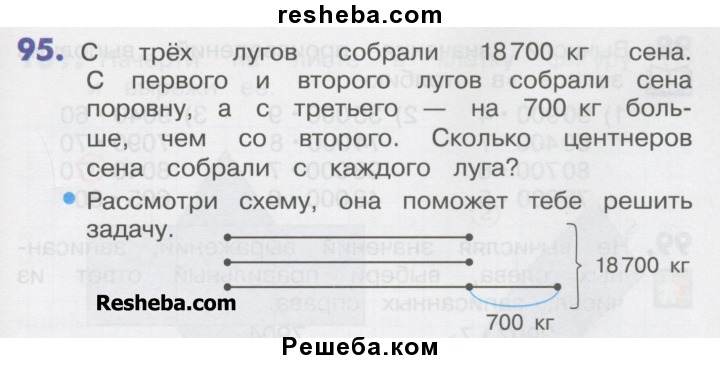 18700-700=18000 (кг) – сена с 3 лугов, если поровну18000:3=6000(кг) –собрали с 1 или 2 луга6000+700=6700 (кг) – сена с 3 лугаОтвет: 60ц – с 1 луга,60ц – со 2 луга, 67ц – с 3 лугаКакие вычислительные навыки помогли  при решении задачи?-Откройте на рабочем столе документ  «Самопроверка» и проверьте свою работу, а также оцените её на полях . Если работа выполнене верно  +, неверно -Президенты компаний, подсчитайте, сколько+. Раздать бонусы     6.Физминутка.Цель: Снять усталость, восстановить физические и духовные силы-Ребята, чтобы продолжить продуктивно нашу работу, необходимо в офисе сделать  динамическую паузу. В этом нам поможет физминутка. Прошу всех встать возле своего рабочего места. - Если моё  высказывание ложно – вы приседаете,если истинно – хлопаете в ладоши несколько раз. Начнём!1 .В 1 км  -100м (л)2 .Уменьшить число в 30 раз – значит его умножить на 30 (л)3 .Чтобы узнать периметр прямоугольника надо длину умножить на ширину (л)4.В 1 ц- 1000кг (л)5.Чтобы разделить многозначное  круглое число на 10,100,1000 и т.д нужно у делимого убрать в конце столько нулей, сколько нулей в записи делителя (и)Аплодисменты!!7. Повторение изученного-Бухгалтер вашей фирмы допустил ошибку в вычислениях. Найдите и исправьте их. Как только вы будете готовы – поднимите руку.«Найди ошибки» 309          217          7360           1209*    5        *    9       - 1784         +37631535        1835          6676          4962(взаимопроверка с др. фирмами)Раздать бонусы-Что мы смогли повторить с помощью этого задания? (вычисление столбиком)Слайд 108. Программированный опросЧто существенно упрощает жизнь офиса, предприятия? ( орг. техника)Задание для вас – юные программисты.-Если моё утверждение истинно – вы ставите в тетради  +, если оно ложно –1. 440+200=6001. 2км=200м3. 18 месяцев= 1год 6 месяцев4.120х4=8405. 4+5 – числовое выражение6. 300х10=30007. 20000:100=2008. 5 кг400г-4кг100г=1кг200гСлайд   11 (самопроверка) Правильные ответы на экране- Поднимите руки дети в фирме «Колосок», которые не допустили ни одной ошибки.( Бонус  получает команда, в которой большинство верных ответов)А какие знания вам понадобились при выполнении программированного опроса ( соотношение единиц времени 1г=12мес, деление круглых многозначных чисел на  100, 10…, умножение чисел на  10,100,1000 и т.д., величины)8.Самостоятельная работа с дифференцированными заданиями.Слайд   12-Я предлагаю вашим фирмам поучаствовать в благотворительной акции. Заработанные вами бонусы пойду в фонд защиты природы. Каждый из вас может принести от 1до 3 бонусов в общую копилку фирмы. Это и будет сумма на благотворительность.Президенты, раздайте карточки №2 с заданиями. Они разной трудности. Чем труднее задание, тем выше его стоимость. Каждый выберет и решит то задание, которое ему по силам .Решите его в тетради (15х4)х100 =6000                             1бонус(723 +77):80 +15 =25                       2 бонуса640 : 8 + 480 : 3 – 23 · 4=148           3 бонусаПрезидентам компания я даю ключ к заданиям. Проверьте работу своей команды и огласите сумму, которую вы набрали на благотворительность.  Ответы  президентов Бонус для командыКакие знания вам помогли при выполении заданий? (Порядок  действий, приём деления многозначного …)9. Работа с геометрическим материалом.Слайд 13В      пакете документов вам встретились цветные прямоугольники.Как вы думете что это? (это визитки). Что  на ней написано. Информация по услугам, контакты. Ваша задача – найти площадь и периметр вашей визитки.  Давайте вспомним, что такое периметр и площадь прямоугольника? ( Периметр – это сумма длин всех сторон прямоугольника. Единицей измерения является см, м , дм …Площадь прямоугольника находится умножением: длину надо умножить на ширину. Измеряется в квадратных см,дм,м,км…) Записываем в тетрадь решение.-«Колосок» - Р  - 9х2+4х2=26 (см), S-9х4=36 кв.см«Богатый урожай»  Р – (9+5)х2=28 (см), S-9х5=45 кв.см«Русский хлеб» Р – 7+3+7+3=20 (см), S- 7х3=21кв.см«Горячий хлеб» Р – 10х2+5х2=30(см), S – 10х5=50 кв.смВзаимопроверка - Поменяйтесь тетрадями с соседом по своей команде и проверьте его работу.10.Домашнее задание (на обороте визитки)Дома каждый из вас должен изготовить банер или рекламный щит своей фирмы, если длина банера прямоугольной формы 30 м ,а  площадь 270 м2 и найти периметр банера. Посчитайте, пожалуйста, президенты, общее количество бонусов, которое набрала ваша команда за урок (ответы детей – 20, 22,15,17 …)- Разделите бонусы поровну между игроками.  У детей не получается. Возникает проблема. - Вот над этой проблемой мы будем работать на следующем уроке. А сейчас я предлагаю  каждому из вас оценить свою работу на уроке с помощью смайлов из дневника успеха в тетради 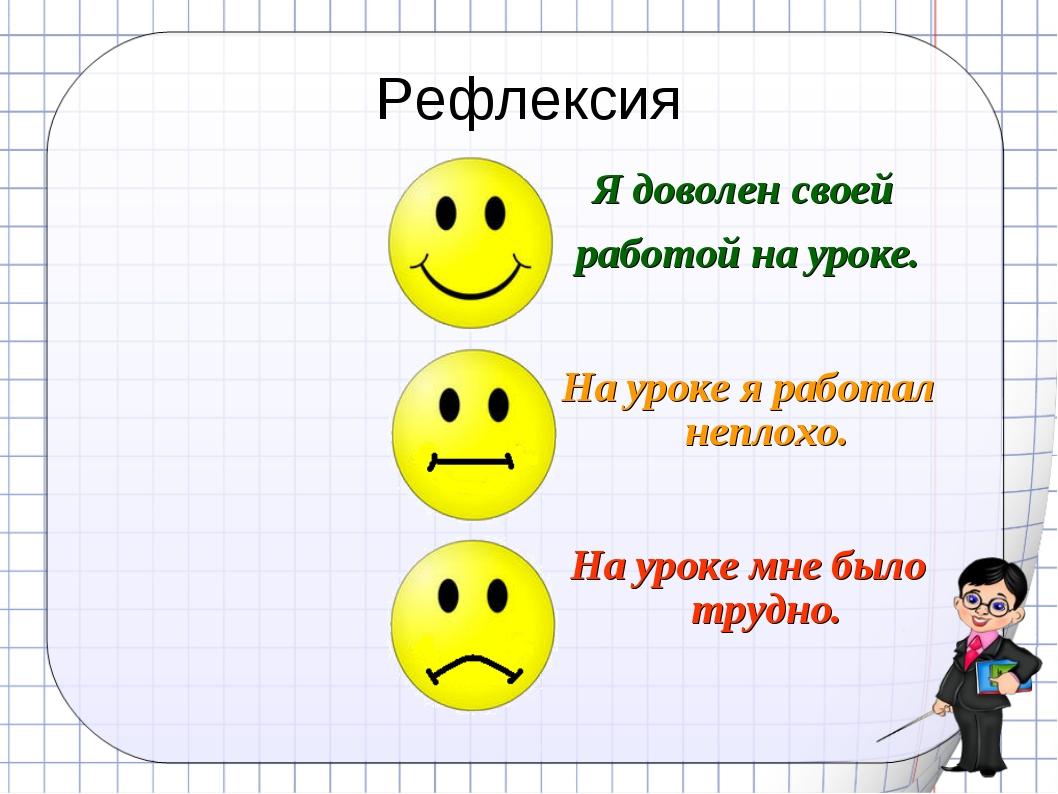 А по числу набранных бонусов побеждает фирма …..Эти дети Сегодня за урок получают оценку5.-Для чего такие уроки как этот нам нужны? ( Мы вырастим и откроем своё дело. В начале урока были слова мудреца.  Этот урок пригодится нам в жизни на пути к успеху)- Я вам желаю добиться успеха в жизни! А наш урок математики подошёл к концу. Всем спасибо за работу!Рисуй глазами треугольникРисуй глазами треугольник.Теперь его переверниВершиной вниз.И вновь глазамиты по периметру веди.Рисуй восьмерку вертикально.Ты головою не крути,А лишь глазами осторожноТы вдоль по линиям води.И на бочок ее клади.Теперь следи горизонтально,И в центре ты остановись.Зажмурься крепко, не ленись.Глаза откроем, наконец.Зарядка окончилась.Ты – молодец!320х21200:103100+1200600х810.000-51003100+12001600:10010.000-51001200:10600х8320х21600:1003100+12001600:10010.000-51001200:10600х810.000-5100600х8320х21600:100320х21200:103100+1200